RASSEGNA STAMPAFINISSAGE DELLA MOSTRA DREAMTIGERS 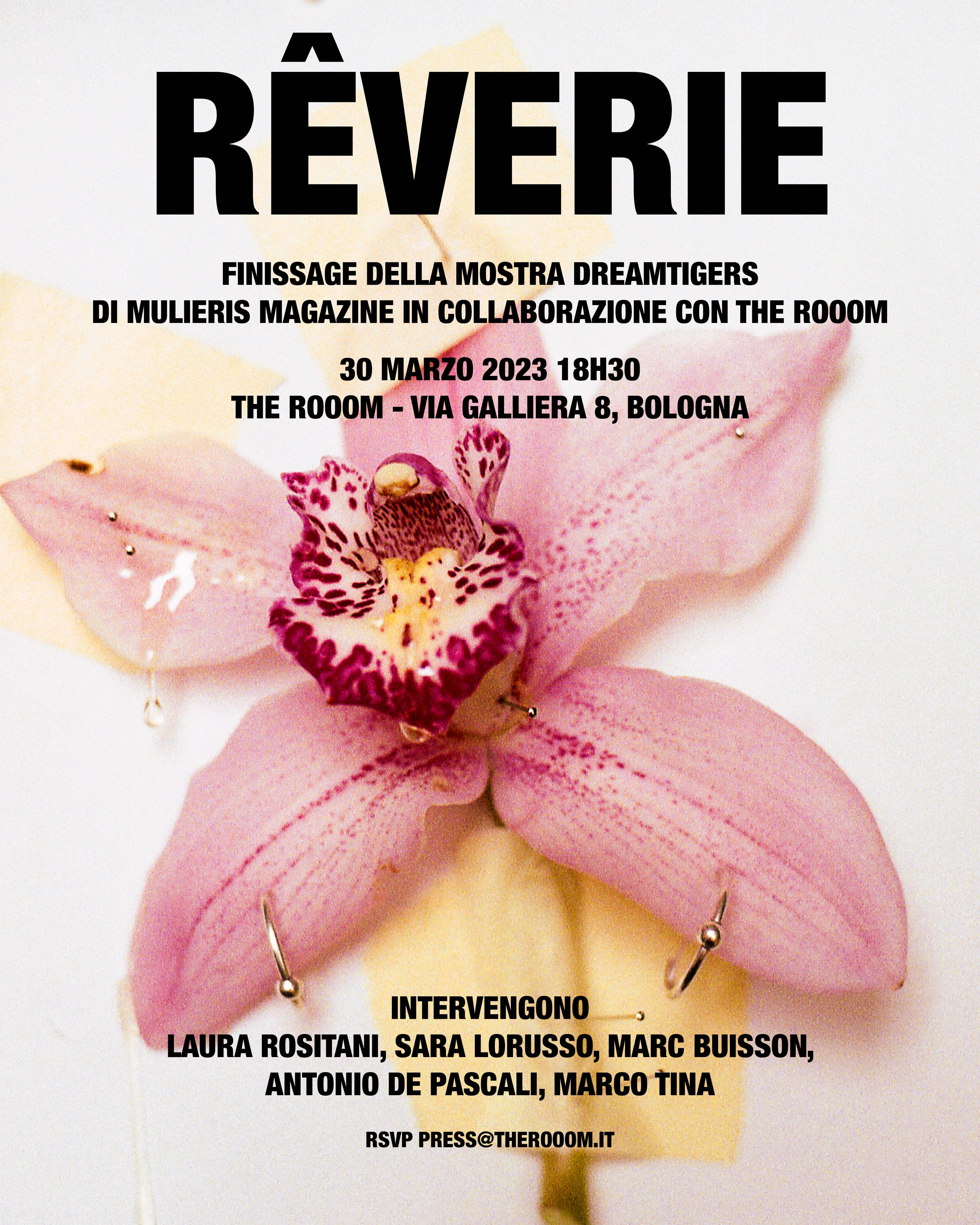 28 marzo EXPERIENCES
https://www.experiences.it/archives/54600 PHOCUS MAGAZINEhttps://www.phocusmagazine.it/reverie-finissage-della-mostra-dreamtigers-30-marzo-2020-bologna/ 24 marzo ESPRESSIONI D’ARTE
https://www.espressionidarteonline.it/bologna-reverie-il-finissage-della-mostra-dreamtigers-a-cura-di-laura-rositani/ 23 marzo ECO ITALIANO
http://www.ecoitaliano.com.ar/?p=34982VILLE GIARDINI
https://www.villegiardini.it/reverie-finissage-della-mostra-dreamtigers/ MINCIO & DINTORNI
https://mincioedintorni.com/2023/03/23/finissage-della-mostra-dreamtigers-30-marzo-the-rooom-bologna/NATO CON LA VALIGIA https://www.natoconlavaligia.info/2023/03/23/reverie-finissage-della-mostra-dreamtigers/ Ufficio Stampa AD CommunicationsT. 051 0959972 - mail info@adcommunications.itWeb www.adcommunications.it